Сроки проведения Чемпионата: 9 - 12 апреля 2024 годаСроки проведения соревнований:___5 апреля 2024 года__Место проведения: Свердловская область, город Нижний Тагил, пр. Ленина, д. 2аНазвание организации: ГАПОУ СО «Нижнетагильский торгово-экономический колледж»Контактное лицо: Рыбникова Юлия Викторовна, 89122563085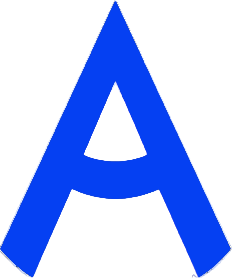 ПРОГРАММА ПРОВЕДЕНИЯ ЧЕМПИОНАТА СВЕРДЛОВСКОЙ ОБЛАСТИ «АБИЛИМПИКС» - 2024 ПО КОМПЕТЕНЦИИ «Поварское дело»КАТЕГОРИЯ УЧАСТНИКОВ _____школьники___1 день – 5 апреля 2024 годаЦЕРЕМОНИЯ ОТКРЫТИЯ/СОРЕВНОВАТЕЛЬНЫЙ ДЕНЬ1 день – 5 апреля 2024 годаЦЕРЕМОНИЯ ОТКРЫТИЯ/СОРЕВНОВАТЕЛЬНЫЙ ДЕНЬ1 день – 5 апреля 2024 годаЦЕРЕМОНИЯ ОТКРЫТИЯ/СОРЕВНОВАТЕЛЬНЫЙ ДЕНЬВремяМероприятиеМесто проведения8.30 – 9.15Прибытие участников, экспертов. Регистрация. ЖеребьевкаФойе (1 этаж) Конференц-зал9.15 – 9.45ЗавтракБарный класс9.45 – 10.30Церемония открытия. Конференц-зал10.30 – 11.00Размещение участников по рабочим местам, инструктаж по технике безопасности.Конкурсная площадка, аудитория 511.00 – 12.50Выполнение конкурсного задания по модулям 1 и 2.Конкурсная площадка, аудитория 513.00 – 13.45Обед Столовая колледжа13.45 – 15.00Рабочее заседание экспертов по компетенции, итоги первого дня соревнований.Комната экспертов14.00 – 15.00Мероприятия культурной части. Концерт для участников и гостей «Радуга талантов».Актовый зал15.00 – 15.30Подведение итогов соревнований.Награждение участников.Актовый зал16.00 – 16.45Ужин Столовая колледжа17.00Отъезд участников, гостей.2 день – 9 апреля 2024 годаСОРЕВНОВАТЕЛЬНЫЙ ДЕНЬ2 день – 9 апреля 2024 годаСОРЕВНОВАТЕЛЬНЫЙ ДЕНЬ2 день – 9 апреля 2024 годаСОРЕВНОВАТЕЛЬНЫЙ ДЕНЬВремяМероприятиеМесто проведения12.00 – 12.10Прибытие участников, гостей. Фойе (1 этаж) 12.10 – 14.00Мероприятия деловой части. Семинар-практикум «Педагог инклюзии»Конференц-зал14.00Отъезд участников, гостей.3 день – 11 апреля 2024 годаСОРЕВНОВАТЕЛЬНЫЙ ДЕНЬ3 день – 11 апреля 2024 годаСОРЕВНОВАТЕЛЬНЫЙ ДЕНЬ3 день – 11 апреля 2024 годаСОРЕВНОВАТЕЛЬНЫЙ ДЕНЬВремяМероприятиеМесто проведения12.00 – 12.10Прибытие участников, гостей. Фойе (1 этаж) 12.10 – 14.00Мероприятия профориентационной части. Мастер-классы Читальный залАудитория 20Барный класс14.00Отъезд участников, гостей.4 день – 12 апреля 2024 годаЦЕРЕМОНИЯ ЗАКРЫТИЯ4 день – 12 апреля 2024 годаЦЕРЕМОНИЯ ЗАКРЫТИЯ4 день – 12 апреля 2024 годаЦЕРЕМОНИЯ ЗАКРЫТИЯВремяМероприятиеМесто проведения15.00 - 16.30Церемония закрытия Чемпионата Свердловской области «Абилимпикс», онлайн трансляция из студии «Дворца молодёжи»Подключение к онлайн трансляции с площадки проведения (адрес: г. Н. Тагил, пр. Ленина, д.2а)